Presenting the Pro-Life Message in Southeastern Michigan Since 1970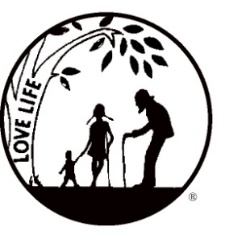 Right to Life - LIFESPAN Life is like an arch. If you discard one segment as worthless, the span collapses — the value of all life brought low.www.miLIFESPAN.orgLIFESPAN Church Notes March 2016March 5-6:    Right to Life - LIFESPAN          What power does your vote really have?     DID YOU KNOW? Presidential Primary Election, Tuesday, March 8. The next presidential election is monumental for preborn children and our battle to stop 43 years of abortion from continuing. The next president will have the power to name judges to the Supreme Court who will have the ability to decide if Roe v. Wade stays or goes.  The next president can stop abortion funding, and taxpayer funding to the Planned Parenthood; the abortion business that kills babies and then exploits their bodies by selling their body parts. More info:       LIFESPAN 734.422.6230     www.miLIFESPAN.org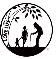 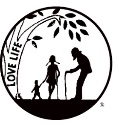 March 12-13:    Right to Life - LIFESPAN          Washington, D.C.  – March for Life     This January, we made history. Yes, we did make history, but not the kind we’re happy about. For the first time ever, LIFESPAN had to cancel the nine buses that were scheduled to transport our enthusiastic, youthful supporters to the national March for Life. The east coast blizzard really took its toll. We know pro-lifers are tough and dedicated, but LIFESPAN’s wise and caring president, Diane Fagelman, decided that this time it was our young pro-lifers who needed to be protected.  Next year, we plan to take our Movement in Motion buses, filled with youth back out to D.C. and continue to help LIFESPAN youth make a difference for LIFE! More info:       LIFESPAN 734.422.6230     www.miLIFESPAN.orgMarch 19-20:    Right to Life - LIFESPAN          LIFESPAN’s 2016 Resource BookDID YOU KNOW? Each year, LIFESPAN publishes a Resource Book which includes LIFESPAN’s history, educational information, legislative efforts, policy statements, voting statistics, suggestions for the pro-life movement and more! All of the book is funded by advertisements.  LIFESPAN’s Resource Book provides extensive information about everything pro-life and is used as an important reference throughout the Metro Detroit area. For as little as $10, you can contribute to this trusted resource on pro-life issues.  For more info and to support this effort:       LIFESPAN 734.422.6230 www.miLIFESPAN.orgMarch 26-27:    Right to Life - LIFESPAN          Super Bowl Ad that Humanized…a Baby?     DID YOU KNOW? This year one of the most talked about commercials from the Super Bowl was an ad for Doritos. Why the buzz? Well, the ad portrayed a mother and father looking at an ultrasound of their baby.  The dad is eating chips and notices that the baby responds to where he holds the chip. Shockingly enough, the pro-aborts were incensed at the fact that Doritos dared to “humanize” a baby. The interesting fact was that the man who created the ad got the idea and used footage (with some computer-aided special moves) from his son’s actual ultrasound.  So, yes, dear delusional pro-aborts, a baby is a human. A human who deserves a chance at LIFE! More info:       LIFESPAN 734.422.6230     www.miLIFESPAN.org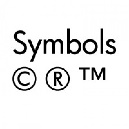 Main Office				Oakland/Macomb			         Wayne County/Downriver32540 Schoolcraft Road, Suite 100		1637 W. Big Beaver, Suite G		         32540 Schoolcraft Rd., Suite 210Livonia, MI 48150-4305			Troy, MI 48084-3540			         Livonia, MI 48150-4305email: mainoffice@rtl-lifespan.org		email: oakmac@rtl-lifespan.org		         email: wcdr@rtl-lifespan.org734-524-0162      Fax 734-524-0166		248-816-1546     Fax 248-816-9066	         734-422-6230     Fax 734-422-8116www.miLIFESPAN.org